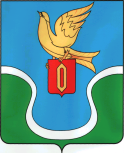                                            ГОРОДСКАЯ ДУМАМУНИЦИПАЛЬНОГО ОБРАЗОВАНИЯ        «ГОРОДСКОЕ ПОСЕЛЕНИЕ            «ГОРОД ЕРМОЛИНО»                                            КАЛУЖСКАЯ ОБЛАСТЬ                                                       РЕШЕНИЕ«02» февраля 2023 г.                                                                                                           № 6«Об      утверждении    Заключения     администрации    МО   «Городское поселение   «Г.  Ермолино»    по   публичным  слушаниям   по    вопросу внесения    изменений   в   Решение Городской   Думы   муниципального образования  «Городское  поселение  «Город   Ермолино»  от 04.10.2021г. № 80   «Об  утверждении  Заключения   администрации  МО «Городскоепоселение   «Г.   Ермолино    по    публичным   слушаниям    по   вопросу: «Организация     постоянного    публичного    сервитута    коммунальное обслуживание(для обслуживания и ремонта тепловых сетей г.Ермолино (от котельной №2)» согласно ст.23 Земельного Кодекса РФ на земельные участки с  кадастровыми  номерами 40:03:011101:106, 40:03:000000:2058, 40:03:120501:47,      40:03:120517:98,      40:03:120517:15,     40:03:120517:52, 40:03:120518:18,      40:03:120517:26,      40:03:120519:98,     40:03:120518:27, 40:03:120518:150,      40:03:120519:39,       40:03:120519:5,    40:03:120519:95, 40:03:120517:16 », а именно:в Преамбуле и в пункте 1 Решения Городской Думы, после слов на   земельные   участки   с    кадастровыми  номерами, следует   читать: 40:03:011101:106,    40:03:120501:47,    40:03:000000:4719, 40:03:120517:15,      40:03:120517:52,       40:03:120518:18,     40:03:120517:26,40:03:120519:98,     40:03:120518:27,     40:03:120518:150,      40:03:120519:39, 40:03:120519:5,     40:03:120519:95,      40:03:120517:16,     40:03:000000:1656,40:03:000000:2295 .	В соответствии со ст. 23 Земельного кодекса Российской Федерации, руководствуясь Уставом муниципального  образования «Городское поселение «Город Ермолино»,  Решением Городской Думы муниципального образования «Городское поселение «Город Ермолино» от 07.08.2013 № 45 (в редакции Решение Городской Думы муниципального образования «Городское поселение «Город Ермолино» № 27 от 08.07.2022г.) «Об утверждении правил землепользования и застройки муниципального образования «Городское поселение «Город Ермолино», протоколом публичных слушаний от 20.01.2023 года,  Городская Дума МО «Городское поселение «Г. Ермолино»,РЕШИЛА:1.  Внести изменения в Решение Городской Думы муниципального образования «Городское поселение «Город Ермолино» от 04.10.2021г. № 80 «Об утверждении Заключения администрации МО «Городское поселение «Г. Ермолино по публичным слушаниям по вопросу: «Организация постоянного публичного сервитута коммунальное обслуживание (для обслуживания и ремонта тепловых сетей г. Ермолино (от котельной №2)» согласно ст.23 Земельного Кодекса РФ на земельные участки с кадастровыми номерами  40:03:011101:106, 40:03:000000:2058, 40:03:120501:47, 40:03:120517:98, 40:03:120517:15, 40:03:120517:52, 40:03:120518:18, 40:03:120517:26, 40:03:120519:98, 40:03:120518:27, 40:03:120518:150, 40:03:120519:39, 40:03:120519:5, 40:03:120519:95, 40:03:120517:16», а именно:            в Преамбуле и в пункте 1 Решения Городской Думы, после слов на земельные участки с кадастровыми номерами, следует читать:  40:03:011101:106, 40:03:120501:47, 40:03:000000:4719, 40:03:120517:15, 40:03:120517:52, 40:03:120518:18, 40:03:120517:26, 40:03:120519:98, 40:03:120518:27, 40:03:120518:150, 40:03:120519:39, 40:03:120519:5, 40:03:120519:95, 40:03:120517:16, 40:03:000000:1656, 40:03:000000:2295.2. Указанное решение подлежит официальному опубликованию (обнародованию) в еженедельной газете «Уголок России» и размещению на официальном сайте администрации муниципального образования «Городское поселение «Г. Ермолино» в сети интернет. 	3. Настоящее Решение вступает в законную силу после его опубликования (обнародования).Глава МО «Городское поселение                                       «Город   Ермолино»                                                                Е.А. СамокрутоваОтп. 7 экз.4 – в дело 1 – админ. ГП «Г. Ермолино»1 – адм. МО МР «Боровский район»1 - заявителю 